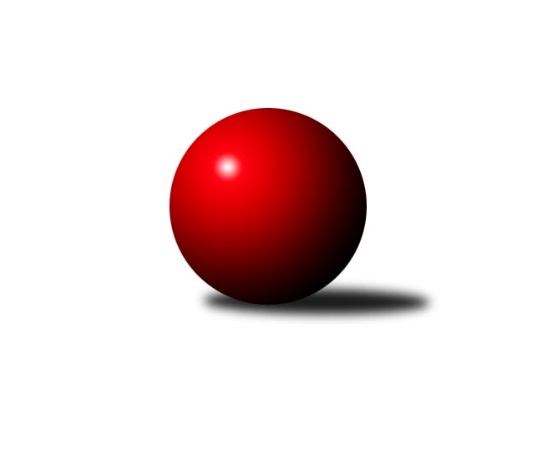 Č.4Ročník 2013/2014	11.5.2024 1. KLM 2013/2014Statistika 4. kolaTabulka družstev:		družstvo	záp	výh	rem	proh	skore	sety	průměr	body	plné	dorážka	chyby	1.	TJ Sokol Husovice	4	4	0	0	25.5 : 6.5 	(62.0 : 34.0)	3468	8	2233	1235	9.3	2.	TJ Sokol KARE Luhačovice˝A˝	4	3	0	1	22.0 : 10.0 	(61.0 : 35.0)	3465	6	2266	1199	16.5	3.	KK Moravská Slávia Brno ˝A˝	4	3	0	1	22.0 : 10.0 	(57.0 : 39.0)	3439	6	2249	1191	11.3	4.	SKK Rokycany	4	2	1	1	21.5 : 10.5 	(59.0 : 37.0)	3434	5	2246	1188	12	5.	KK Slavoj Praha	4	2	0	2	18.0 : 14.0 	(55.0 : 41.0)	3415	4	2249	1166	12	6.	TJ Valašské Meziříčí	4	2	0	2	15.5 : 16.5 	(45.5 : 50.5)	3353	4	2193	1159	15	7.	TJ Třebíč	4	2	0	2	15.0 : 17.0 	(40.0 : 56.0)	3283	4	2198	1086	22	8.	SKK  Náchod	4	1	1	2	13.5 : 18.5 	(41.5 : 54.5)	3464	3	2257	1207	11.5	9.	TJ Sokol Kolín	4	1	0	3	12.0 : 20.0 	(41.0 : 55.0)	3409	2	2257	1152	15	10.	TJ Jiskra Kovářská	4	1	0	3	11.0 : 21.0 	(38.5 : 57.5)	3332	2	2186	1146	17.8	11.	TJ Centropen Dačice	4	1	0	3	10.0 : 22.0 	(40.5 : 55.5)	3303	2	2205	1099	21.5	12.	TJ Spartak Přerov˝A˝	4	1	0	3	6.0 : 26.0 	(35.0 : 61.0)	3319	2	2178	1141	19.5Tabulka doma:		družstvo	záp	výh	rem	proh	skore	sety	průměr	body	maximum	minimum	1.	TJ Sokol Husovice	3	3	0	0	21.0 : 3.0 	(50.0 : 22.0)	3514	6	3631	3454	2.	KK Moravská Slávia Brno ˝A˝	2	2	0	0	14.0 : 2.0 	(34.5 : 13.5)	3631	4	3739	3522	3.	TJ Sokol KARE Luhačovice˝A˝	2	2	0	0	13.0 : 3.0 	(32.0 : 16.0)	3558	4	3684	3431	4.	TJ Třebíč	2	2	0	0	11.0 : 5.0 	(25.5 : 22.5)	3423	4	3469	3377	5.	TJ Valašské Meziříčí	3	2	0	1	14.5 : 9.5 	(39.5 : 32.5)	3425	4	3533	3314	6.	SKK Rokycany	2	1	1	0	11.0 : 5.0 	(31.5 : 16.5)	3526	3	3602	3450	7.	SKK  Náchod	1	1	0	0	5.5 : 2.5 	(12.0 : 12.0)	3519	2	3519	3519	8.	TJ Sokol Kolín	1	1	0	0	5.5 : 2.5 	(10.0 : 14.0)	3346	2	3346	3346	9.	KK Slavoj Praha	2	1	0	1	10.5 : 5.5 	(28.0 : 20.0)	3361	2	3364	3358	10.	TJ Centropen Dačice	2	1	0	1	7.0 : 9.0 	(23.5 : 24.5)	3289	2	3345	3233	11.	TJ Spartak Přerov˝A˝	2	1	0	1	5.0 : 11.0 	(23.5 : 24.5)	3386	2	3484	3288	12.	TJ Jiskra Kovářská	2	0	0	2	2.0 : 14.0 	(12.0 : 36.0)	3257	0	3321	3192Tabulka venku:		družstvo	záp	výh	rem	proh	skore	sety	průměr	body	maximum	minimum	1.	TJ Sokol Husovice	1	1	0	0	4.5 : 3.5 	(12.0 : 12.0)	3422	2	3422	3422	2.	SKK Rokycany	2	1	0	1	10.5 : 5.5 	(27.5 : 20.5)	3389	2	3464	3313	3.	TJ Sokol KARE Luhačovice˝A˝	2	1	0	1	9.0 : 7.0 	(29.0 : 19.0)	3419	2	3442	3396	4.	TJ Jiskra Kovářská	2	1	0	1	9.0 : 7.0 	(26.5 : 21.5)	3370	2	3374	3365	5.	KK Moravská Slávia Brno ˝A˝	2	1	0	1	8.0 : 8.0 	(22.5 : 25.5)	3344	2	3378	3309	6.	KK Slavoj Praha	2	1	0	1	7.5 : 8.5 	(27.0 : 21.0)	3443	2	3461	3424	7.	SKK  Náchod	3	0	1	2	8.0 : 16.0 	(29.5 : 42.5)	3445	1	3604	3364	8.	TJ Valašské Meziříčí	1	0	0	1	1.0 : 7.0 	(6.0 : 18.0)	3280	0	3280	3280	9.	TJ Třebíč	2	0	0	2	4.0 : 12.0 	(14.5 : 33.5)	3213	0	3216	3210	10.	TJ Centropen Dačice	2	0	0	2	3.0 : 13.0 	(17.0 : 31.0)	3310	0	3370	3250	11.	TJ Spartak Přerov˝A˝	2	0	0	2	1.0 : 15.0 	(11.5 : 36.5)	3285	0	3371	3199	12.	TJ Sokol Kolín	3	0	0	3	6.5 : 17.5 	(31.0 : 41.0)	3430	0	3456	3384Tabulka podzimní části:		družstvo	záp	výh	rem	proh	skore	sety	průměr	body	doma	venku	1.	TJ Sokol Husovice	4	4	0	0	25.5 : 6.5 	(62.0 : 34.0)	3468	8 	3 	0 	0 	1 	0 	0	2.	TJ Sokol KARE Luhačovice˝A˝	4	3	0	1	22.0 : 10.0 	(61.0 : 35.0)	3465	6 	2 	0 	0 	1 	0 	1	3.	KK Moravská Slávia Brno ˝A˝	4	3	0	1	22.0 : 10.0 	(57.0 : 39.0)	3439	6 	2 	0 	0 	1 	0 	1	4.	SKK Rokycany	4	2	1	1	21.5 : 10.5 	(59.0 : 37.0)	3434	5 	1 	1 	0 	1 	0 	1	5.	KK Slavoj Praha	4	2	0	2	18.0 : 14.0 	(55.0 : 41.0)	3415	4 	1 	0 	1 	1 	0 	1	6.	TJ Valašské Meziříčí	4	2	0	2	15.5 : 16.5 	(45.5 : 50.5)	3353	4 	2 	0 	1 	0 	0 	1	7.	TJ Třebíč	4	2	0	2	15.0 : 17.0 	(40.0 : 56.0)	3283	4 	2 	0 	0 	0 	0 	2	8.	SKK  Náchod	4	1	1	2	13.5 : 18.5 	(41.5 : 54.5)	3464	3 	1 	0 	0 	0 	1 	2	9.	TJ Sokol Kolín	4	1	0	3	12.0 : 20.0 	(41.0 : 55.0)	3409	2 	1 	0 	0 	0 	0 	3	10.	TJ Jiskra Kovářská	4	1	0	3	11.0 : 21.0 	(38.5 : 57.5)	3332	2 	0 	0 	2 	1 	0 	1	11.	TJ Centropen Dačice	4	1	0	3	10.0 : 22.0 	(40.5 : 55.5)	3303	2 	1 	0 	1 	0 	0 	2	12.	TJ Spartak Přerov˝A˝	4	1	0	3	6.0 : 26.0 	(35.0 : 61.0)	3319	2 	1 	0 	1 	0 	0 	2Tabulka jarní části:		družstvo	záp	výh	rem	proh	skore	sety	průměr	body	doma	venku	1.	TJ Centropen Dačice	0	0	0	0	0.0 : 0.0 	(0.0 : 0.0)	0	0 	0 	0 	0 	0 	0 	0 	2.	TJ Jiskra Kovářská	0	0	0	0	0.0 : 0.0 	(0.0 : 0.0)	0	0 	0 	0 	0 	0 	0 	0 	3.	KK Slavoj Praha	0	0	0	0	0.0 : 0.0 	(0.0 : 0.0)	0	0 	0 	0 	0 	0 	0 	0 	4.	TJ Sokol Kolín	0	0	0	0	0.0 : 0.0 	(0.0 : 0.0)	0	0 	0 	0 	0 	0 	0 	0 	5.	SKK Rokycany	0	0	0	0	0.0 : 0.0 	(0.0 : 0.0)	0	0 	0 	0 	0 	0 	0 	0 	6.	TJ Sokol KARE Luhačovice˝A˝	0	0	0	0	0.0 : 0.0 	(0.0 : 0.0)	0	0 	0 	0 	0 	0 	0 	0 	7.	TJ Spartak Přerov˝A˝	0	0	0	0	0.0 : 0.0 	(0.0 : 0.0)	0	0 	0 	0 	0 	0 	0 	0 	8.	TJ Třebíč	0	0	0	0	0.0 : 0.0 	(0.0 : 0.0)	0	0 	0 	0 	0 	0 	0 	0 	9.	TJ Valašské Meziříčí	0	0	0	0	0.0 : 0.0 	(0.0 : 0.0)	0	0 	0 	0 	0 	0 	0 	0 	10.	SKK  Náchod	0	0	0	0	0.0 : 0.0 	(0.0 : 0.0)	0	0 	0 	0 	0 	0 	0 	0 	11.	TJ Sokol Husovice	0	0	0	0	0.0 : 0.0 	(0.0 : 0.0)	0	0 	0 	0 	0 	0 	0 	0 	12.	KK Moravská Slávia Brno ˝A˝	0	0	0	0	0.0 : 0.0 	(0.0 : 0.0)	0	0 	0 	0 	0 	0 	0 	0 Zisk bodů pro družstvo:		jméno hráče	družstvo	body	zápasy	v %	dílčí body	sety	v %	1.	Zdeněk Vymazal 	TJ Sokol Husovice 	4	/	4	(100%)	16	/	16	(100%)	2.	Jiří Mrlík 	TJ Sokol KARE Luhačovice˝A˝ 	4	/	4	(100%)	12	/	16	(75%)	3.	Jan Endršt 	SKK Rokycany 	4	/	4	(100%)	11.5	/	16	(72%)	4.	Dušan Ryba 	TJ Sokol Husovice 	4	/	4	(100%)	11	/	16	(69%)	5.	Martin Kovář 	SKK  Náchod 	4	/	4	(100%)	10.5	/	16	(66%)	6.	Michal Pytlík 	SKK Rokycany 	3.5	/	4	(88%)	10	/	16	(63%)	7.	Martin Fűrst 	SKK Rokycany 	3	/	3	(100%)	10	/	12	(83%)	8.	Rostislav Gorecký 	TJ Sokol KARE Luhačovice˝A˝ 	3	/	4	(75%)	12.5	/	16	(78%)	9.	Vladimír Výrek 	TJ Valašské Meziříčí 	3	/	4	(75%)	11	/	16	(69%)	10.	Anton Stašák 	KK Slavoj Praha 	3	/	4	(75%)	11	/	16	(69%)	11.	Milan Klika 	KK Moravská Slávia Brno ˝A˝ 	3	/	4	(75%)	11	/	16	(69%)	12.	Zdeněk Vránek 	KK Moravská Slávia Brno ˝A˝ 	3	/	4	(75%)	11	/	16	(69%)	13.	Roman Weiss 	TJ Sokol Kolín  	3	/	4	(75%)	10.5	/	16	(66%)	14.	Zdeněk Gartus 	KK Slavoj Praha 	3	/	4	(75%)	10	/	16	(63%)	15.	Petr Mika 	KK Moravská Slávia Brno ˝A˝ 	3	/	4	(75%)	10	/	16	(63%)	16.	Jiří Axman ml. ml.	TJ Sokol Husovice 	3	/	4	(75%)	10	/	16	(63%)	17.	David Junek 	TJ Jiskra Kovářská 	3	/	4	(75%)	10	/	16	(63%)	18.	Michal Markus 	TJ Sokol KARE Luhačovice˝A˝ 	3	/	4	(75%)	9	/	16	(56%)	19.	Vlastimil Zeman ml. ml.	TJ Jiskra Kovářská 	3	/	4	(75%)	9	/	16	(56%)	20.	Vojtěch Špelina 	SKK Rokycany 	3	/	4	(75%)	9	/	16	(56%)	21.	Milan Kabelka 	TJ Centropen Dačice 	3	/	4	(75%)	8.5	/	16	(53%)	22.	Petr Dobeš ml.	TJ Třebíč 	3	/	4	(75%)	8.5	/	16	(53%)	23.	Jiří Němec 	TJ Sokol Kolín  	3	/	4	(75%)	8	/	16	(50%)	24.	Radim Metelka 	TJ Valašské Meziříčí 	3	/	4	(75%)	6.5	/	16	(41%)	25.	Jiří Bartoníček 	KK Slavoj Praha 	2.5	/	3	(83%)	8	/	12	(67%)	26.	Jiří Radil 	TJ Sokol Husovice 	2.5	/	4	(63%)	10	/	16	(63%)	27.	Petr Pavlík 	KK Slavoj Praha 	2.5	/	4	(63%)	9	/	16	(56%)	28.	Filip Dejda 	TJ Sokol Kolín  	2.5	/	4	(63%)	7.5	/	16	(47%)	29.	Pavel Kubálek 	TJ Sokol KARE Luhačovice˝A˝ 	2	/	2	(100%)	7	/	8	(88%)	30.	Štěpán Večerka 	KK Moravská Slávia Brno ˝A˝ 	2	/	2	(100%)	6	/	8	(75%)	31.	Martin Kozel st.	KK Slavoj Praha 	2	/	3	(67%)	9	/	12	(75%)	32.	Kamil Nestrojil 	TJ Třebíč 	2	/	3	(67%)	7.5	/	12	(63%)	33.	Michal Šimek 	TJ Sokol Husovice 	2	/	3	(67%)	7	/	12	(58%)	34.	Robert Pevný 	TJ Třebíč 	2	/	3	(67%)	7	/	12	(58%)	35.	Pavel Honsa 	SKK Rokycany 	2	/	3	(67%)	7	/	12	(58%)	36.	Pavel Palian 	KK Moravská Slávia Brno ˝A˝ 	2	/	3	(67%)	6	/	12	(50%)	37.	Libor Škoula 	TJ Sokol Husovice 	2	/	3	(67%)	6	/	12	(50%)	38.	Tomáš Cabák 	TJ Valašské Meziříčí 	2	/	4	(50%)	10	/	16	(63%)	39.	Radek Polách 	TJ Sokol KARE Luhačovice˝A˝ 	2	/	4	(50%)	9.5	/	16	(59%)	40.	Milan Blecha 	TJ Centropen Dačice 	2	/	4	(50%)	9	/	16	(56%)	41.	Ladislav Urban 	SKK Rokycany 	2	/	4	(50%)	8	/	16	(50%)	42.	Petr Žahourek 	TJ Centropen Dačice 	2	/	4	(50%)	8	/	16	(50%)	43.	Václav Mazur 	TJ Spartak Přerov˝A˝ 	2	/	4	(50%)	7.5	/	16	(47%)	44.	Václav Rypel 	TJ Třebíč 	2	/	4	(50%)	7	/	16	(44%)	45.	Martin Pejčoch 	TJ Jiskra Kovářská 	2	/	4	(50%)	7	/	16	(44%)	46.	Roman Straka 	SKK  Náchod 	1.5	/	4	(38%)	8	/	16	(50%)	47.	Miroslav Milan 	KK Moravská Slávia Brno ˝A˝ 	1	/	1	(100%)	4	/	4	(100%)	48.	Miroslav Jemelík 	TJ Třebíč 	1	/	1	(100%)	2	/	4	(50%)	49.	David Volek 	TJ Valašské Meziříčí 	1	/	1	(100%)	2	/	4	(50%)	50.	Dalibor Jandík 	TJ Valašské Meziříčí 	1	/	2	(50%)	5	/	8	(63%)	51.	Václav Zajíc 	TJ Centropen Dačice 	1	/	2	(50%)	4	/	8	(50%)	52.	Martin Švorba 	TJ Sokol Kolín  	1	/	2	(50%)	4	/	8	(50%)	53.	Michal Kellner 	KK Moravská Slávia Brno ˝A˝ 	1	/	2	(50%)	4	/	8	(50%)	54.	Daniel Neumann 	SKK  Náchod 	1	/	3	(33%)	6	/	12	(50%)	55.	Jiří Staněk 	TJ Sokol KARE Luhačovice˝A˝ 	1	/	3	(33%)	6	/	12	(50%)	56.	Stanislav Březina 	KK Slavoj Praha 	1	/	3	(33%)	6	/	12	(50%)	57.	Dalibor Tuček 	TJ Valašské Meziříčí 	1	/	3	(33%)	6	/	12	(50%)	58.	Jiří Hetych ml.	SKK  Náchod 	1	/	3	(33%)	5	/	12	(42%)	59.	Jiří Kudláček 	TJ Sokol KARE Luhačovice˝A˝ 	1	/	3	(33%)	5	/	12	(42%)	60.	Petr Března 	TJ Třebíč 	1	/	3	(33%)	5	/	12	(42%)	61.	Zdeněk Říha 	SKK  Náchod 	1	/	3	(33%)	4	/	12	(33%)	62.	Pavel Antoš 	KK Moravská Slávia Brno ˝A˝ 	1	/	3	(33%)	4	/	12	(33%)	63.	Petr Holý 	SKK  Náchod 	1	/	3	(33%)	3	/	12	(25%)	64.	Ondřej Topič 	TJ Spartak Přerov˝A˝ 	1	/	4	(25%)	8	/	16	(50%)	65.	Lukáš Doubrava 	TJ Jiskra Kovářská 	1	/	4	(25%)	6.5	/	16	(41%)	66.	Jiří Hendrych 	TJ Spartak Přerov˝A˝ 	1	/	4	(25%)	5.5	/	16	(34%)	67.	Jaroslav Šatník 	TJ Sokol Kolín  	0.5	/	4	(13%)	4	/	16	(25%)	68.	Vlastimil Bělíček 	TJ Valašské Meziříčí 	0.5	/	4	(13%)	4	/	16	(25%)	69.	Pavel Kabelka 	TJ Centropen Dačice 	0	/	1	(0%)	2	/	4	(50%)	70.	Milan Hrouda 	TJ Jiskra Kovářská 	0	/	1	(0%)	2	/	4	(50%)	71.	Petr Vácha 	TJ Spartak Přerov˝A˝ 	0	/	1	(0%)	1	/	4	(25%)	72.	Petr Dvořák 	TJ Jiskra Kovářská 	0	/	1	(0%)	1	/	4	(25%)	73.	Pavel Vymazal 	TJ Sokol Husovice 	0	/	1	(0%)	1	/	4	(25%)	74.	František Caha 	TJ Třebíč 	0	/	1	(0%)	0.5	/	4	(13%)	75.	Vlastimil Zeman st. 	TJ Jiskra Kovářská 	0	/	1	(0%)	0	/	4	(0%)	76.	Vladimír Mánek 	TJ Spartak Přerov˝A˝ 	0	/	1	(0%)	0	/	4	(0%)	77.	Aleš Zeman 	TJ Třebíč 	0	/	1	(0%)	0	/	4	(0%)	78.	Jan Dobeš 	TJ Třebíč 	0	/	1	(0%)	0	/	4	(0%)	79.	Zdeněk Enžl 	SKK Rokycany 	0	/	2	(0%)	3.5	/	8	(44%)	80.	Roman Goldemund 	TJ Spartak Přerov˝A˝ 	0	/	2	(0%)	3	/	8	(38%)	81.	Jindřich Lauer 	TJ Sokol Kolín  	0	/	2	(0%)	3	/	8	(38%)	82.	Karel Uhlíř 	TJ Třebíč 	0	/	2	(0%)	2.5	/	8	(31%)	83.	Evžen Valtr 	KK Slavoj Praha 	0	/	2	(0%)	2	/	8	(25%)	84.	Mojmír Holec 	TJ Centropen Dačice 	0	/	2	(0%)	1	/	8	(13%)	85.	Jaroslav Tejml 	TJ Jiskra Kovářská 	0	/	2	(0%)	1	/	8	(13%)	86.	Ladislav Beránek 	SKK  Náchod 	0	/	3	(0%)	5	/	12	(42%)	87.	Petr Pavelka ml 	TJ Spartak Přerov˝A˝ 	0	/	4	(0%)	5	/	16	(31%)	88.	Jakub Pleban 	TJ Spartak Přerov˝A˝ 	0	/	4	(0%)	5	/	16	(31%)	89.	Jiří Malínek 	TJ Centropen Dačice 	0	/	4	(0%)	5	/	16	(31%)	90.	Jan Pelák 	TJ Sokol Kolín  	0	/	4	(0%)	4	/	16	(25%)Průměry na kuželnách:		kuželna	průměr	plné	dorážka	chyby	výkon na hráče	1.	KK MS Brno, 1-4	3520	2315	1204	10.8	(586.7)	2.	SKK Nachod, 1-4	3484	2266	1218	14.5	(580.8)	3.	TJ Sokol Luhačovice, 1-4	3467	2278	1189	17.0	(577.9)	4.	SKK Rokycany, 1-4	3466	2269	1197	15.3	(577.8)	5.	TJ Valašské Meziříčí, 1-4	3408	2234	1174	14.0	(568.1)	6.	TJ Třebíč, 1-4	3402	2233	1169	15.5	(567.1)	7.	TJ Spartak Přerov, 1-6	3401	2235	1166	18.8	(566.9)	8.	TJ Sokol Husovice, 1-4	3396	2213	1183	13.8	(566.1)	9.	Kuželna Golf Club, 1-4	3354	2216	1137	17.8	(559.0)	10.	KK Slavia Praha, 1-4	3335	2182	1153	13.5	(556.0)	11.	TJ Sparta Kutná Hora, 1-4	3329	2200	1129	15.0	(554.9)	12.	TJ Centropen Dačice, 1-4	3289	2188	1101	18.3	(548.3)Nejlepší výkony na kuželnách:KK MS Brno, 1-4KK Moravská Slávia Brno ˝A˝	3739	4. kolo	Štěpán Večerka 	KK Moravská Slávia Brno ˝A˝	650	4. koloKK Moravská Slávia Brno ˝A˝	3522	2. kolo	Pavel Palian 	KK Moravská Slávia Brno ˝A˝	643	4. koloTJ Sokol Kolín 	3456	4. kolo	Zdeněk Vránek 	KK Moravská Slávia Brno ˝A˝	640	4. koloSKK  Náchod	3364	2. kolo	Miroslav Milan 	KK Moravská Slávia Brno ˝A˝	634	2. kolo		. kolo	Petr Mika 	KK Moravská Slávia Brno ˝A˝	629	4. kolo		. kolo	Petr Mika 	KK Moravská Slávia Brno ˝A˝	623	2. kolo		. kolo	Martin Švorba 	TJ Sokol Kolín 	618	4. kolo		. kolo	Pavel Palian 	KK Moravská Slávia Brno ˝A˝	607	2. kolo		. kolo	Pavel Antoš 	KK Moravská Slávia Brno ˝A˝	600	4. kolo		. kolo	Filip Dejda 	TJ Sokol Kolín 	597	4. koloSKK Nachod, 1-4SKK  Náchod	3519	3. kolo	Petr Holý 	SKK  Náchod	619	3. koloTJ Sokol Kolín 	3450	3. kolo	Jiří Hetych ml.	SKK  Náchod	596	3. kolo		. kolo	Zdeněk Říha 	SKK  Náchod	595	3. kolo		. kolo	Jan Pelák 	TJ Sokol Kolín 	592	3. kolo		. kolo	Filip Dejda 	TJ Sokol Kolín 	589	3. kolo		. kolo	Roman Straka 	SKK  Náchod	589	3. kolo		. kolo	Jiří Němec 	TJ Sokol Kolín 	586	3. kolo		. kolo	Roman Weiss 	TJ Sokol Kolín 	582	3. kolo		. kolo	Martin Kovář 	SKK  Náchod	574	3. kolo		. kolo	Jaroslav Šatník 	TJ Sokol Kolín 	569	3. koloTJ Sokol Luhačovice, 1-4TJ Sokol KARE Luhačovice˝A˝	3684	3. kolo	Michal Markus 	TJ Sokol KARE Luhačovice˝A˝	655	3. koloTJ Sokol KARE Luhačovice˝A˝	3431	1. kolo	Pavel Kubálek 	TJ Sokol KARE Luhačovice˝A˝	647	3. koloTJ Sokol Kolín 	3384	1. kolo	Radek Polách 	TJ Sokol KARE Luhačovice˝A˝	616	3. koloTJ Spartak Přerov˝A˝	3371	3. kolo	Jiří Mrlík 	TJ Sokol KARE Luhačovice˝A˝	613	3. kolo		. kolo	Michal Markus 	TJ Sokol KARE Luhačovice˝A˝	612	1. kolo		. kolo	Roman Weiss 	TJ Sokol Kolín 	601	1. kolo		. kolo	Pavel Kubálek 	TJ Sokol KARE Luhačovice˝A˝	595	1. kolo		. kolo	Jiří Hendrych 	TJ Spartak Přerov˝A˝	593	3. kolo		. kolo	Jan Pelák 	TJ Sokol Kolín 	588	1. kolo		. kolo	Filip Dejda 	TJ Sokol Kolín 	587	1. koloSKK Rokycany, 1-4SKK  Náchod	3604	1. kolo	Daniel Neumann 	SKK  Náchod	645	1. koloSKK Rokycany	3602	1. kolo	Pavel Honsa 	SKK Rokycany	634	1. koloSKK Rokycany	3450	3. kolo	Zdeněk Říha 	SKK  Náchod	627	1. koloTJ Třebíč	3210	3. kolo	Martin Kovář 	SKK  Náchod	614	1. kolo		. kolo	Jan Endršt 	SKK Rokycany	609	3. kolo		. kolo	Martin Fűrst 	SKK Rokycany	609	1. kolo		. kolo	Ladislav Urban 	SKK Rokycany	594	1. kolo		. kolo	Martin Fűrst 	SKK Rokycany	593	3. kolo		. kolo	Vojtěch Špelina 	SKK Rokycany	592	1. kolo		. kolo	Jan Endršt 	SKK Rokycany	590	1. koloTJ Valašské Meziříčí, 1-4TJ Valašské Meziříčí	3533	4. kolo	Vladimír Výrek 	TJ Valašské Meziříčí	642	1. koloTJ Valašské Meziříčí	3428	1. kolo	Radim Metelka 	TJ Valašské Meziříčí	621	4. koloKK Slavoj Praha	3424	4. kolo	Vladimír Výrek 	TJ Valašské Meziříčí	613	4. koloKK Moravská Slávia Brno ˝A˝	3378	3. kolo	Petr Pavlík 	KK Slavoj Praha	610	4. koloTJ Jiskra Kovářská	3374	1. kolo	Dalibor Tuček 	TJ Valašské Meziříčí	605	1. koloTJ Valašské Meziříčí	3314	3. kolo	Milan Klika 	KK Moravská Slávia Brno ˝A˝	597	3. kolo		. kolo	Michal Kellner 	KK Moravská Slávia Brno ˝A˝	591	3. kolo		. kolo	Tomáš Cabák 	TJ Valašské Meziříčí	589	4. kolo		. kolo	Dalibor Jandík 	TJ Valašské Meziříčí	588	3. kolo		. kolo	David Junek 	TJ Jiskra Kovářská	588	1. koloTJ Třebíč, 1-4TJ Třebíč	3469	2. kolo	Robert Pevný 	TJ Třebíč	648	2. koloTJ Sokol KARE Luhačovice˝A˝	3396	2. kolo	Petr Března 	TJ Třebíč	603	2. koloTJ Třebíč	3377	4. kolo	Jiří Mrlík 	TJ Sokol KARE Luhačovice˝A˝	601	2. koloSKK  Náchod	3368	4. kolo	Kamil Nestrojil 	TJ Třebíč	600	4. kolo		. kolo	Kamil Nestrojil 	TJ Třebíč	597	2. kolo		. kolo	Rostislav Gorecký 	TJ Sokol KARE Luhačovice˝A˝	588	2. kolo		. kolo	Zdeněk Říha 	SKK  Náchod	587	4. kolo		. kolo	Petr Dobeš ml.	TJ Třebíč	587	2. kolo		. kolo	Roman Straka 	SKK  Náchod	585	4. kolo		. kolo	Miroslav Jemelík 	TJ Třebíč	575	4. koloTJ Spartak Přerov, 1-6TJ Spartak Přerov˝A˝	3484	2. kolo	Václav Mazur 	TJ Spartak Přerov˝A˝	627	2. koloSKK Rokycany	3464	4. kolo	Pavel Honsa 	SKK Rokycany	608	4. koloTJ Centropen Dačice	3370	2. kolo	Milan Blecha 	TJ Centropen Dačice	598	2. koloTJ Spartak Přerov˝A˝	3288	4. kolo	Jan Endršt 	SKK Rokycany	590	4. kolo		. kolo	Ondřej Topič 	TJ Spartak Přerov˝A˝	590	2. kolo		. kolo	Vojtěch Špelina 	SKK Rokycany	588	4. kolo		. kolo	Roman Goldemund 	TJ Spartak Přerov˝A˝	583	2. kolo		. kolo	Jakub Pleban 	TJ Spartak Přerov˝A˝	578	4. kolo		. kolo	Petr Žahourek 	TJ Centropen Dačice	576	2. kolo		. kolo	Milan Kabelka 	TJ Centropen Dačice	574	2. koloTJ Sokol Husovice, 1-4TJ Sokol Husovice	3631	4. kolo	Zdeněk Vymazal 	TJ Sokol Husovice	646	1. koloTJ Sokol Husovice	3456	2. kolo	Zdeněk Vymazal 	TJ Sokol Husovice	634	4. koloTJ Sokol Husovice	3454	1. kolo	Jiří Radil 	TJ Sokol Husovice	627	4. koloKK Moravská Slávia Brno ˝A˝	3309	1. kolo	Jiří Axman ml. ml.	TJ Sokol Husovice	615	2. koloTJ Valašské Meziříčí	3280	2. kolo	Michal Šimek 	TJ Sokol Husovice	613	4. koloTJ Centropen Dačice	3250	4. kolo	Jiří Axman ml. ml.	TJ Sokol Husovice	598	4. kolo		. kolo	Dušan Ryba 	TJ Sokol Husovice	597	4. kolo		. kolo	Milan Klika 	KK Moravská Slávia Brno ˝A˝	593	1. kolo		. kolo	Libor Škoula 	TJ Sokol Husovice	591	1. kolo		. kolo	Dušan Ryba 	TJ Sokol Husovice	587	2. koloKuželna Golf Club, 1-4KK Slavoj Praha	3461	2. kolo	Stanislav Březina 	KK Slavoj Praha	611	2. koloTJ Sokol KARE Luhačovice˝A˝	3442	4. kolo	Jiří Mrlík 	TJ Sokol KARE Luhačovice˝A˝	610	4. koloTJ Jiskra Kovářská	3321	4. kolo	Petr Pavlík 	KK Slavoj Praha	599	2. koloTJ Jiskra Kovářská	3192	2. kolo	Rostislav Gorecký 	TJ Sokol KARE Luhačovice˝A˝	597	4. kolo		. kolo	Zdeněk Gartus 	KK Slavoj Praha	594	2. kolo		. kolo	Lukáš Doubrava 	TJ Jiskra Kovářská	590	2. kolo		. kolo	Radek Polách 	TJ Sokol KARE Luhačovice˝A˝	584	4. kolo		. kolo	Jiří Bartoníček 	KK Slavoj Praha	574	2. kolo		. kolo	David Junek 	TJ Jiskra Kovářská	574	4. kolo		. kolo	Vlastimil Zeman ml. ml.	TJ Jiskra Kovářská	564	4. koloKK Slavia Praha, 1-4TJ Sokol Husovice	3422	3. kolo	Anton Stašák 	KK Slavoj Praha	617	1. koloKK Slavoj Praha	3364	3. kolo	Anton Stašák 	KK Slavoj Praha	617	3. koloKK Slavoj Praha	3358	1. kolo	Zdeněk Gartus 	KK Slavoj Praha	609	3. koloTJ Spartak Přerov˝A˝	3199	1. kolo	Zdeněk Vymazal 	TJ Sokol Husovice	606	3. kolo		. kolo	Jiří Axman ml. ml.	TJ Sokol Husovice	591	3. kolo		. kolo	Zdeněk Gartus 	KK Slavoj Praha	587	1. kolo		. kolo	Martin Kozel st.	KK Slavoj Praha	580	3. kolo		. kolo	Pavel Vymazal 	TJ Sokol Husovice	577	3. kolo		. kolo	Petr Pavlík 	KK Slavoj Praha	571	1. kolo		. kolo	Dušan Ryba 	TJ Sokol Husovice	565	3. koloTJ Sparta Kutná Hora, 1-4TJ Sokol Kolín 	3346	2. kolo	Jan Pelák 	TJ Sokol Kolín 	580	2. koloSKK Rokycany	3313	2. kolo	Vojtěch Špelina 	SKK Rokycany	576	2. kolo		. kolo	Filip Dejda 	TJ Sokol Kolín 	570	2. kolo		. kolo	Jan Endršt 	SKK Rokycany	569	2. kolo		. kolo	Jiří Němec 	TJ Sokol Kolín 	555	2. kolo		. kolo	Martin Švorba 	TJ Sokol Kolín 	551	2. kolo		. kolo	Ladislav Urban 	SKK Rokycany	548	2. kolo		. kolo	Roman Weiss 	TJ Sokol Kolín 	548	2. kolo		. kolo	Jaroslav Šatník 	TJ Sokol Kolín 	542	2. kolo		. kolo	Pavel Honsa 	SKK Rokycany	542	2. koloTJ Centropen Dačice, 1-4TJ Jiskra Kovářská	3365	3. kolo	Martin Pejčoch 	TJ Jiskra Kovářská	612	3. koloTJ Centropen Dačice	3345	1. kolo	Petr Žahourek 	TJ Centropen Dačice	595	1. koloTJ Centropen Dačice	3233	3. kolo	David Junek 	TJ Jiskra Kovářská	594	3. koloTJ Třebíč	3216	1. kolo	Lukáš Doubrava 	TJ Jiskra Kovářská	589	3. kolo		. kolo	Milan Kabelka 	TJ Centropen Dačice	572	1. kolo		. kolo	Milan Blecha 	TJ Centropen Dačice	566	3. kolo		. kolo	Petr Dobeš ml.	TJ Třebíč	560	1. kolo		. kolo	Jiří Malínek 	TJ Centropen Dačice	556	3. kolo		. kolo	Václav Rypel 	TJ Třebíč	553	1. kolo		. kolo	Milan Kabelka 	TJ Centropen Dačice	552	3. koloČetnost výsledků:	8.0 : 0.0	2x	7.5 : 0.5	1x	7.0 : 1.0	5x	6.0 : 2.0	2x	5.5 : 2.5	2x	5.0 : 3.0	5x	4.0 : 4.0	1x	3.5 : 4.5	1x	2.0 : 6.0	2x	1.0 : 7.0	2x	0.0 : 8.0	1x